Оптовые цены:Q50 1400р                      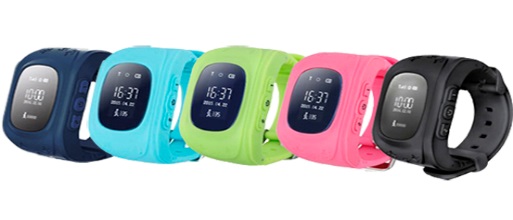 Q900 1450р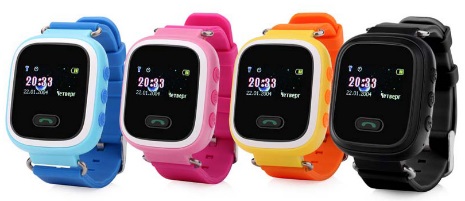 EW100 2500р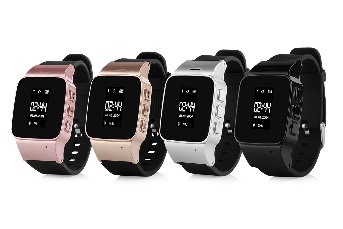 GW700 2500р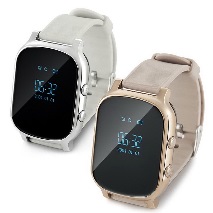 Детский Bluetooh-термометр 1650р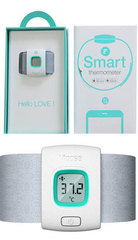 Ошейник для животных GPS Трекер PT-01 2500р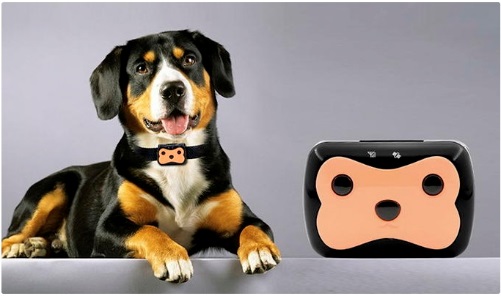 G500 с фонариком   1600р                  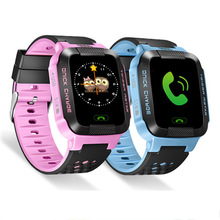 GW1000 с камерой 3350р        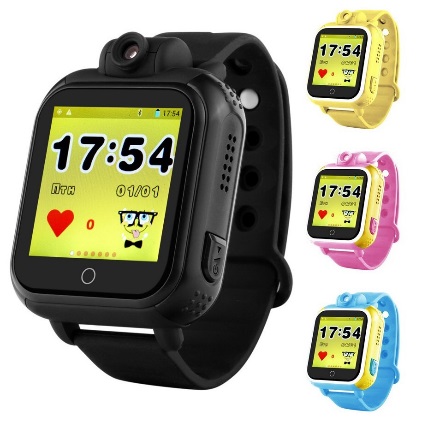    GW 200S    2400р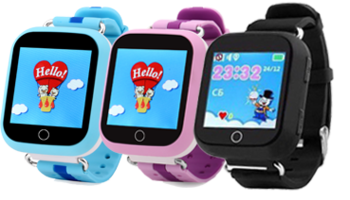 